Week #4:  R U Ready for the MME?	Geometry/Algebra 1 Practice		Name ________________________										Date _________________  Hr ____Write the converse of this conditional:  “If you drink milk, then you will be strong.”	_______________________________________________________Write the converse of each statement.  If the converse is true, write true; if it is not true provide a counterexample.If  is positive, then m is positive.  Converse:  ____________________________________________________________True or Counterexample:  ___________________If two lines have equal slopes, then the lines are parallel.Converse:  ____________________________________________________________True or Counterexample:  ___________________Find the slope that passes through 										4)  Answer  _________________A television company charges a basic fee of $4000 and then $2000 per hour when filming a commercial.Write an equation in slope-intercept form relating the basic fee and the per-hour charge._______________________________________________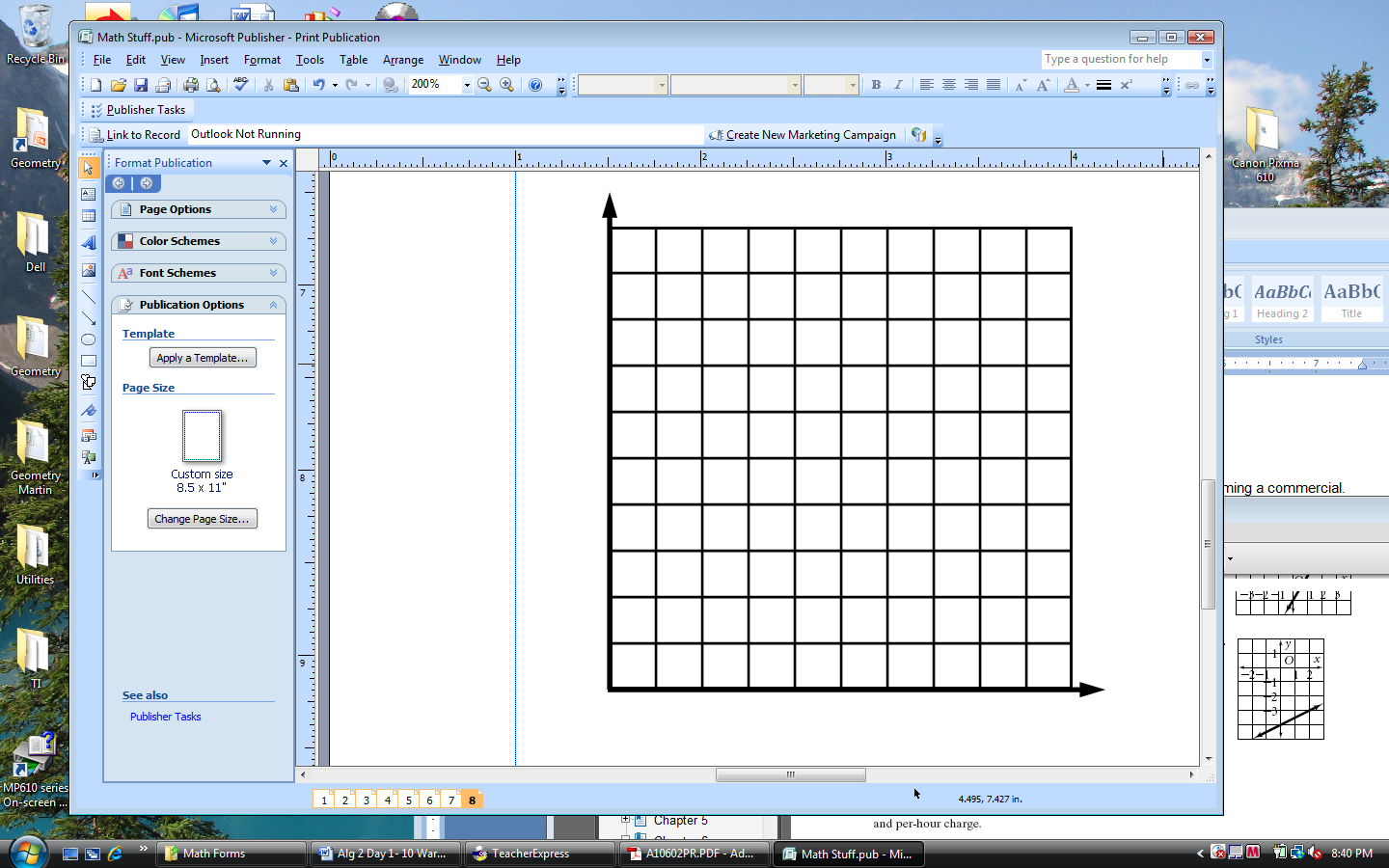 Graph the equation.Use the graph to find the production costs if 6 hours of filming were needed.										5)  Answer  _________________